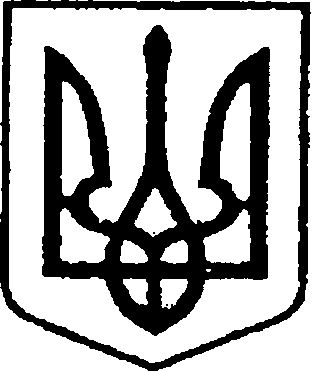 УКРАЇНАЧЕРНІГІВСЬКА ОБЛАСТЬН І Ж И Н С Ь К А  М І С Ь К А  Р А Д А____ сесія VII скликанняР І Ш Е Н Н Явід _______________ 2019 р.		м. Ніжин	                             № ______/2019Про надання дозволу навідчуження майнаВідповідно до статей 26, 42, 59, 60 Закону України «Про місцеве самоврядування в Україні», Положення про порядок відчуження та списання майна власності територіальної громади м. Ніжина, затвердженого рішенням Ніжинської міської ради від 24 лютого 2012 року № 12-24/2012, Порядку відчуження об’єктів державної власності, затвердженого постановою Кабінету Міністрів України від 06 червня 2007 року № 803, Регламенту Ніжинської міської ради Чернігівської області VІI скликання, затвердженого рішенням Ніжинської міської ради від 24 листопада 2015 року № 1-2/2015 (із змінами), враховуючи звернення комунального підприємства «Виробниче управління комунального господарства» про доцільність відчуження майна (лист від 11.04.2019 р. № 1-3/357) міська рада вирішила:Надати дозвіл комунальному підприємству «Виробниче управління комунального господарства» на відчуження трактора колісного Т-150К (реєстраційний номер 11103 СВ, рік випуску 1986), що перебуває в господарському віданні комунального підприємства «Виробниче управління комунального господарства», шляхом продажу на аукціоні на конкурентних засадах.Строк дії дозволу щодо відчуження майна не перевищує 12 місяців від дати його надання.Делегувати начальнику комунального підприємства «Виробниче управління комунального господарства» Корману В.А. повноваження щодо укладення договору на проведення аукціону з юридичною особою, яка визначена на конкурентних засадах в установленому Фондом державного майна України порядку.Делегувати повноваження начальнику комунального підприємства «Виробниче управління комунального господарства» Корману В.А. підписати договір купівлі-продажу трактора колісного Т-150К.Кошти, отримані комунальним підприємством «Виробниче управління комунального господарства» від відчуження майна, за вирахуванням плати за послуги та суми податків, спрямувати придбання нових основних засобів.Комунальному підприємству «Виробниче управління комунального господарства» в процесі підготовки та проведення аукціону з відчуження майна користуватись Положенням про порядок відчуження та списання майна власності територіальної громади м. Ніжина, затвердженим рішенням Ніжинської міської ради від 24 лютого 2012 року № 12-24/2012 та Порядком відчуження об’єктів державної власності, затвердженого постановою Кабінету Міністрів України від 06 червня 2007 року № 803. Комунальному підприємству «Виробниче управління комунального господарства» письмово повідомити виконавчий комітет Ніжинської міської ради про використання коштів, отриманих у результаті відчуження майна, протягом 30 днів (з моменту реалізації) шляхом подання звіту.Офіційним органом для розміщення інформації щодо відчуження майна комунальної власності вважати офіційний сайт Ніжинської міської ради (www.nizhynrada.gov.ua).Начальнику комунального підприємства «Виробниче управління комунального господарства» Корману В.А. забезпечити оприлюднення даного рішення на офіційному сайті Ніжинської міської ради протягом п’яти робочих днів після його прийняття.Організацію виконання даного рішення покласти на першого заступника міського голови з питань діяльності виконавчих органів ради Олійника Г.М. та начальника комунального підприємства «Виробниче управління комунального господарства» Кормана В.А.Контроль за виконанням даного рішення покласти на постійну депутатську комісію з майнових та житлово-комунальних питань, транспорту, зв’язку та охорони навколишнього середовища (голова комісії – Онокало І.А.) та комісію з питань регламенту, депутатської діяльності та етики, законності, правопорядку, антикорупційної політики, свободи слова та зв’язків з громадськістю (голова комісії - Щербак О.В.).Міський голова 									А. В. ЛінникПодає:В.о.начальника КП «ВУКГ»							В.М. ЄршовПогоджує:перший заступник міського голови з питань діяльності виконавчих органів ради				Г.М. Олійникначальник відділу юридично-кадрового забезпечення апарату виконавчого комітетуНіжинської міської ради							В.О. Леганачальник відділу з управління та приватизації комунального майна виконавчого комітету Ніжинської міської ради							Н.І. Міщенкосекретар міської ради 								В.В. Салогуб голова постійної депутатської комісіїз майнових та житлово-комунальних питань, транспорту, зв’язку та охоронинавко	лишнього середовища							І.А .Онокалоголова комісії з питань регламенту,депутатської діяльності та етики, законності,правопорядку, антикорупційної політики,свободи слова та зв’язків з громадськістю				О.В. ЩербакПояснювальна запискадо проекту рішення Ніжинської міської ради «Про надання дозволу на відчуження майна»Обґрунтування необхідності прийняття актуПроект рішення  підготовлений у відповідності до 26, 42, 59, 60 Закону України «Про місцеве самоврядування в Україні», Положення про порядок відчуження та списання майна власності територіальної громади м. Ніжина, затвердженого рішенням Ніжинської міської ради від 24 лютого 2012 року № 12-24/2012, Регламенту Ніжинської міської ради Чернігівської області VIІ скликання, затвердженого рішенням Ніжинської міської ради від 24 листопада 2015 року № 1-2/2015.Проект рішення передбачає надання дозволу комунальному підприємству «Виробниче управління комунального господарства» на відчуження майна, що перебуває в господарському віданні підприємства, а саме колісного трактора Т-150К, 1986 року випуску, реєстраційний номер 11103СВ.Об’єкт відчуження перебуває в незадовільному (несправному) технічному стані, фізично зношений. Відновлення та ремонт колісного трактора Т-150К проводити недоцільно, оскільки вартість ремонту та закупки запасних частин за нинішніми ринковими цінами може скласти більше 50 % вартості придбання нового трактора. Продаж КТЗ планується провести через систему Prozorro. Кошти, отримані від відчуження майна, за вирахуванням плати за послуги та суми податків, будуть використані комунальним підприємством «Виробниче управління комунального господарства» у відповідності до п. 15 Положення про порядок відчуження та списання майна власності територіальної громади м. Ніжина, затвердженого рішенням Ніжинської міської ради від 24 лютого 2012 року № 12-24/2012, на придбання нового основного засобу (трактора КИЙ-14102 або еквіваленту).Придбання нового трактора дасть змогу комунальному підприємству «Виробниче управління комунального господарства» забезпечувати послуги з благоустрою території міста Ніжина на більш якісному рівні, пришвидшити процес очищення міста від вуличного змету та залучити на підприємство додаткові кошти від виконання робіт стороннім організаціям.Згідно незалежної експертної оцінки, проведеної станом на 05 квітня 2019 року, колісний трактор Т-150К  знаходиться в незадовільному технічному стані. Початкова вартість майна, визначена для продажу конкурентним шляхом, становить 56385, 00 грн. (П’ятдесят шість тисяч триста вісімдесят п’ять гривень).Мета і завдання прийняття рішенняДотримання дозвільної процедури щодо відчуження майна комунальної власності.Загальна характеристика та основні положення проекту.Проект рішення «Про надання дозволу на відчуження майна»  складається з законодавчого обґрунтування та шести пунктів.Обґрунтування містить посилання на Закон України «Про місцеве самоврядування в Україні».Пункт 1. Надає дозвіл комунальному підприємству «Виробниче управління комунального господарства» провести відчуження майна.Пункт 2. Визначає строк дії дозволу щодо відчуження майна.Пункт 3. Надає повноваження щодо укладення договору на проведення аукціону. Пункт 4. Делегує повноваження щодо підписання договору купівлі-продажу майна. Пункт 5. Визначає порядок використання коштів, отриманих в результаті відчуження майна. Пункт 6. Визначає регуляторні акти, яким необхідно керуватися в процесі відчуження майна.Пункт 7. Зобов’язує суб’єкта господарювання подати звіт після продажу майна.Пункт 8. Встановлює офіційний орган для розміщення інформації щодо відчуження майна.Пункт 9. Визначає відповідальну особу та термін оприлюднення рішення. Пункт 10. Визначає на кого покладається організація виконання рішення.Пункт 11. Визначаються постійні депутатські комісії міської ради, які здійснюватимуть контроль за виконанням рішення.Стан нормативно-правової бази у даній сфері правового регулювання.Нормативною базою в даній сфері правового регулювання є Закон України «Про місцеве самоврядування в Україні».Фінансово-економічне обґрунтування.Реалізація даного проекту не потребує додаткових фінансових витрат з міського бюджету. Прогноз соціально-економічних та інших наслідків прийняття акта.Прийняття проекту рішення дозволить комунальному підприємству «Виробниче управління комунального господарства» провести відчуження (продаж) майна, що не використовується в господарській діяльності підприємства, а отримані від відчуження кошти направити на закупку необхідної для виконання робіт техніки. Перелік зацікавлених осіб в отриманні даного рішенняКомунальне підприємство «Виробниче управління комунального господарства», населення м. Ніжина. Інформація, яку містить проект рішенняПроект рішення «Про надання дозволу на відчуження майна» не відноситься до конфіденційної інформації та підлягає оприлюдненню на офіційному веб-сайті Ніжинської міської ради у порядку визначеному чинним законодавством.ДоповідачДоповідати по проекту рішення на засіданні буде начальник комунального підприємства «Виробниче управління комунального господарства» Владислав Адольфович Корман.В.о.начальника КП «ВУКГ» 							В.М.Єршов